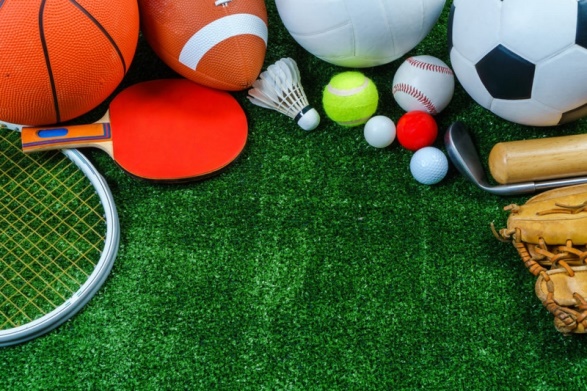 Дата, время. местоНаименование мероприятияНаименование мероприятия  Пермский край, г. Краснокамск, ул. Большевистская д. 56Стадион «Россия»  Пермский край, г. Краснокамск, ул. Большевистская д. 56Стадион «Россия»  Пермский край, г. Краснокамск, ул. Большевистская д. 56Стадион «Россия»01.09.2023начало 14.30 окончание 15.3001.09.2023начало 14.30 окончание 15.30Веселые стартыМАУ ФОК «Олимпийский» Пермский край, г. Краснокамск, пр-кт Маяковского 7Универсальная площадка МАУ ФОК «Олимпийский» Пермский край, г. Краснокамск, пр-кт Маяковского 7Универсальная площадка МАУ ФОК «Олимпийский» Пермский край, г. Краснокамск, пр-кт Маяковского 7Универсальная площадка 28.08.202330.08.202301.09.2023начало 19.00окончание 20.0028.08.202330.08.202301.09.2023начало 19.00окончание 20.00Тренировка по волейболу в рамках проекта «Тренер нашего двора»29.08.202330.08.2023начало 10.00окончание 11.0029.08.202330.08.2023начало 10.00окончание 11.00Прием норм ВФСК ГТОМАУ Спортивный комплекс «Ледовый»Пермский край, г. Краснокамск, ул. Большевистская д. 56 лит. ЕМАУ Спортивный комплекс «Ледовый»Пермский край, г. Краснокамск, ул. Большевистская д. 56 лит. ЕМАУ Спортивный комплекс «Ледовый»Пермский край, г. Краснокамск, ул. Большевистская д. 56 лит. Е02.09.2023 г.начало 16.30 окончание 18.4503.09.2023 г.начало 15.00  окончание 17.1502.09.2023 г.начало 16.30 окончание 18.4503.09.2023 г.начало 15.00  окончание 17.15Массовые катания на коньках МАУ ДО «Спортивная школа п. Майский»Пермский край, Краснокамский ГО, п. Майский, ул. Северная д.2  МАУ ДО «Спортивная школа п. Майский»Пермский край, Краснокамский ГО, п. Майский, ул. Северная д.2  МАУ ДО «Спортивная школа п. Майский»Пермский край, Краснокамский ГО, п. Майский, ул. Северная д.2  31.08.2023 г.начало 19.00 окончание 21.0002.09.2023 г.начало 17.00  окончание 19.0031.08.2023 г.начало 19.00 окончание 21.0002.09.2023 г.начало 17.00  окончание 19.00Тренировка по баскетболу в рамках проекта «Тренер нашего двора»30.08.202301.09.2023начало 19.00окончание 21.0030.08.202301.09.2023начало 19.00окончание 21.00Тренировка по волейболу в рамках проекта «Тренер нашего двора»МБУ ДО «Спортивная школа г. Краснокамска»Пермский край, г. Краснокамск, ул. Карла Маркса 4вОткрытая спортивная площадкаМБУ ДО «Спортивная школа г. Краснокамска»Пермский край, г. Краснокамск, ул. Карла Маркса 4вОткрытая спортивная площадкаМБУ ДО «Спортивная школа г. Краснокамска»Пермский край, г. Краснокамск, ул. Карла Маркса 4вОткрытая спортивная площадка28.08.2023 г. – 01.09.2023 г.начало 13.00  окончание 15.0028.08.2023 г. – 01.09.2023 г.начало 13.00  окончание 15.00Тренировка по фитнес-аэробике в рамках проекта «Тренер нашего двора»28.08.202331.08.202303.09.2023начало 20.00окончание 22.0028.08.202331.08.202303.09.2023начало 20.00окончание 22.00Тренировка по волейболу в рамках проекта «Тренер нашего двора»Пермский край, г. Краснокамск, ул. Карла Маркса 2Спортивная дворовая площадкаПермский край, г. Краснокамск, ул. Карла Маркса 2Спортивная дворовая площадкаПермский край, г. Краснокамск, ул. Карла Маркса 2Спортивная дворовая площадка28.08.202330.08.202301.09.2023начало 08.00окончание 10.0028.08.202330.08.202301.09.2023начало 08.00окончание 10.00Тренировка по ОФП в рамках проекта «Тренер нашего двора»МБУ ДО «СШ по плаванию Дельфин»Пермский край, г. Краснокамск, ул. Школьная 12МБУ ДО «СШ по плаванию Дельфин»Пермский край, г. Краснокамск, ул. Школьная 12МБУ ДО «СШ по плаванию Дельфин»Пермский край, г. Краснокамск, ул. Школьная 12Пн. Вт. Ср. Чт. Пт.с 08.00 до 22.00Сб. Вс.- выходнойПн. Вт. Ср. Чт. Пт.с 08.00 до 22.00Сб. Вс.- выходнойСвободное плавание